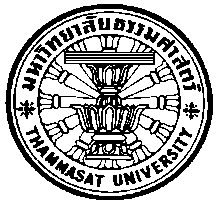 มหาวิทยาลัยธรรมศาสตร์  คณะรัฐศาสตร์ใบสมัครเข้ารับราชการในตำแหน่งอาจารย์ชื่อ						 นามสกุล					  สัญชาติ				เชื้อชาติ				ศาสนา				เกิดวันที่		เดือน				พ.ศ.		อายุ				ปี			เดือน				วัน(นับแต่วันที่ยื่นใบสมัคร) เกิดตำบล			อำเภอ				จังหวัด				ที่อยู่ปัจจุบัน บ้านเลขที่		ถนน				ตำบล				อำเภอ						จังหวัด						โทรศัพท์                                                                     e-mail  						                                                                             ขอสมัครรับราชการใน				สาขา						นามบิดา						สัญชาติ			เชื้อชาติ			ศาสนา						อาชีพ						นามมารดา					สัญชาติ			เชื้อชาติ			ศาสนา						อาชีพ						นามภรรยา หรือ สามี				เกิดในสกุล					สัญชาติ				เชื้อชาติ				ศาสนา				อาชีพ					ทำการสมรสเมื่อ						บิดา มารดา สามี หรือ ภรรยา เคยต้องโทษในกรณีเหล่านี้หรือไม่ทำความผิดความอาญาว่าด้วยความผิดฐานประทุษร้ายต่อพระบาทสมเด็จพระเจ้าอยู่หัว และราชอาณาจักรถูกเนรเทศถูกสั่งให้อยู่ในเขตอันมีกำหนด						(ถ้าไม่เคยให้ระบุในกรณีใด)เคยทำงานมาแล้ว คือ 																						และได้ลาออกเพราะ										ถ้าหากเคยมีประสบการณ์ในการสอน เคยสอนวิชาอะไรบ้าง ณ สถาบันการศึกษาใด															-2-ขณะนี้รับราชการเป็นข้าราชการพลเรือนสามัญ ชั้น		ระดับ		ขั้น		บาทตำแหน่ง					แผนก				 กอง			กรม					กระทรวง						การศึกษาในประเทศไทยชั้นมัธยมตั้งแต่ พ. ศ.			ถึง พ.ศ.			ศึกษาในโรงเรียน				จังหวัด				จบชั้น				เมื่อ พ.ศ.				ได้รับประกาศนียบัตร							ของกระทรวงศึกษาธิการเมื่อวันที่				เดือน					พ.ศ.			การศึกษาในประเทศไทยขั้นอุดมศึกษา	13.1) 	ตั้งแต่ พ.ศ.		ถึง พ.ศ. 			ศึกษาวิชา															GPA			ซึ่งมีหลักสูตร		ปี  ใน									ได้รับปริญญา  อนุปริญญา  ประกาศนียบัตร 								เมื่อวันที่			เดือน						พ.ศ.			13.2) 	ตั้งแต่ พ.ศ.		ถึง พ.ศ. 			ศึกษาวิชา															GPA			ซึ่งมีหลักสูตร		ปี  ใน									ได้รับปริญญา  อนุปริญญา  ประกาศนียบัตร 								เมื่อวันที่			เดือน						พ.ศ.			13.3) 	ตั้งแต่ พ.ศ.		ถึง พ.ศ. 			ศึกษาวิชา															GPA			ซึ่งมีหลักสูตร		ปี  ใน									ได้รับปริญญา  อนุปริญญา  ประกาศนียบัตร 								เมื่อวันที่			เดือน						พ.ศ.		-3-การศึกษาในต่างประเทศขั้นอุดมศึกษา	14.1)	ตั้งแต่ พ.ศ.		ถึง พ.ศ. 			ศึกษาวิชา															GPA			ซึ่งมีหลักสูตร		ปี  ใน									ประเทศ				ได้รับปริญญา  อนุปริญญา  ประกาศนียบัตร 													GPA			เมื่อวันที่			เดือน						พ.ศ.			14.2)	ตั้งแต่ พ.ศ.		ถึง พ.ศ. 			ศึกษาวิชา															GPA			ซึ่งมีหลักสูตร		ปี  ใน									ประเทศ				ได้รับปริญญา  							เมื่อวันที่			เดือน						พ.ศ.			14.3)	ตั้งแต่ พ.ศ.		ถึง พ.ศ. 			ศึกษาวิชา															GPA			ซึ่งมีหลักสูตร		ปี  ใน									ประเทศ				ได้รับปริญญา  							เมื่อวันที่			เดือน						พ.ศ.		การศึกษาเพิ่มเติม	ตั้งแต่ พ.ศ.		ถึง พ.ศ. 			ศึกษาวิชา														GPA			ซึ่งมีหลักสูตร		ปี  ใน									ประเทศ				ได้รับปริญญา  ประกาศนียบัตร					เมื่อวันที่			เดือน						พ.ศ.		เคยได้รับทุนการศึกษา หรือรางวัลที่เคยได้รับความรู้พิเศษ-4-การดูงาน หรือ วิจัยหนังสือหรือบทความทางวิชาการที่เขียนข้าพเจ้าขอปฏิญาณและให้คำรับรองโดยสัตย์จริงว่า ข้าพเจ้าเป็นผู้มีคุณสมบัติครบถ้วนตามที่ระบุไว้ในข้อ 7 แห่งกฎกระทรวง  (พ.ศ.  2507) ออกตามความในพระราชบัญญัติระเบียบข้าราชการพลเรือนในมหาวิทยาลัย พ.ศ. 2507 ทุกประการ  และข้อความที่กล่าวข้างต้นนี้ล้วนเป็นความสัตย์จริงทั้งสิ้น	21.	ข้าพเจ้าขอเสนอรูปถ่ายปริญญาบัตร อนุปริญญา ประกาศนียบัตร และหลักฐานเอกสารที่เกี่ยวข้องมาดังรายการดังต่อไปนี้		(1.)														(2.)												 		(3.)														(4.)														(5.)												       	22.	ข้าพเจ้าขอเสนอผู้มีรายนามต่อไปนี้ ซึ่งเป็นอาจารย์ผู้สอน ควบคุมการวิจัย หรือ อาจารย์ที่ปรึกษา หรือ 		ผู้บังคับบัญชา จำนวน อย่างน้อย 2 คน เป็นผู้เขียนหนังสือรับรองเข้ารับราชการในตำแหน่งอาจารย์ชื่อ						สถานที่ติดต่อ					ชื่อ						สถานที่ติดต่อ					ชื่อ						สถานที่ติดต่อ					ชื่อ						สถานที่ติดต่อ					(ลงนาม)					ผู้สมัครยื่นใบสมัครวันที่		เดือน 			พ.ศ. 		 